Муниципальное автономное дошкольное образовательное учреждениие Детский сад № 2 «Радуга»  Дидактическая игра как средство развития произвольной памяти  дошкольниковМетодические рекомендацииФальдина Наталья Сергеевна, воспитатель МАДОУ Детский сад № 2 «Радуга»Калтанский городской округ2015СодержаниеВведение ……………………………………………………………………………..4Глава I. Теоретические основы развития произвольной памяти у детей старшего дошкольного возраста……………………………………………………………….61.1 Особенности развития памяти у детей старшего дошкольного возраста …...61.2. Дидактическая игра как средство развития произвольной памяти  старших дошкольников……………………………………………………………………....15Глава II. Развитие произвольной  памяти  детей старшего  дошкольного возраста посредством дидактических игр…………………………………..…….23Заключение…………………………………………………………………….……26Список литературы…………………………………………………………………27Приложения…………………………………………………………….……….…..31ВведениеВ настоящее время внимание многих психологов и педагогов во всем мире привлечено к проблеме развития ребенка. Это связано с тем, что дошкольный период является периодом интенсивного развития, когда закладывается основа физического, психического и нравственного здоровья. От того в каких условиях будет протекать дошкольное детство зависит и успешность школьного обучения, и социализация в обществе человека, одним словом – будущее ребенка.Одной из важных предпосылок готовности детей к школьному обучению, по мнению Л.М. Житниковой, является развитие у них произвольных форм психики. [7,с.6] Уже в дошкольном возрасте дети учатся в известной мере сознательно контролировать свое поведение и действия. У них развивается произвольное восприятие, умение рассматривать предметы, вести целенаправленное наблюдение; возникает произвольное внимание; развиваются произвольные формы памяти. Проблема развития произвольной памяти в дошкольном возрасте состоит в том, что в дошкольном обучении и развитии игнорируются особенности дошкольного периода, его потенциальные возможности не реализуются, не учитывается специфика этого возраста. По мнению А.В. Запорожца, А.Н. Леонтьева, Д.Б. Эльконина психическое развитие детей должно проходить в дошкольных видах деятельности, ведущим из которых является игра. Игра является эффективным средством формирования личности дошкольника, вызывает существенное изменение в его психике. Дидактическая игра используется на занятиях и в самостоятельной деятельности детей. Особенность дидактических игр состоит в том, что усвоение детьми знаний и умений происходит в практической деятельности при наличии непроизвольного внимания и произвольного запоминания.Дидактическая игра используется на занятиях и в самостоятельной деятельности детей. Использование дидактической игры как метода обучения, по мнению Л.А. Абрамян, Т.В. Антоновой, Л.В. Артемовой, повышает интерес к занятиям, развивает сосредоточенность, обеспечивает лучшее усвоение программного материала. [11,c.103]Таким образом, существует противоречие, между задачами развития произвольной памяти у  старших дошкольников и нераскрытыми возможностями использования с этой целью дидактической игры.        Воспитатели часто побуждают детей запоминать и воспроизводить. Однако одного лишь требования взрослых недостаточно. Важно, чтобы оно было принято ребенком. Наиболее благоприятные условия для овладения произвольным запоминанием создаются в игре, когда запоминание является условием успешного выполнения игровых действий.В практике детского сада дидактические игры для развития произвольного запоминания используются недостаточно. Поэтому целью настоящей работы является разработка и представление методических рекомендаций по развитию произвольной памяти у детей старшего дошкольного возраста посредством дидактической игры.                Для реализации поставленной цели необходимо решить следующие  задачи:Изучить психолого-педагогическую литературу по теме использования дидактической игры как средства развития произвольной памяти у детей старшего дошкольного возраста;Рассмотреть особенности развития произвольной памяти у детей дошкольного возраста; Представить методические рекомендации  по использованию  дидактической игры как средства развития произвольной памяти у детей старшего дошкольного возраста.Глава I. Теоретические основы развития произвольной памяти у детей старшего дошкольного возраста. 1.1    Особенности развития памяти у детей старшего дошкольного возраста.         Исследованием памяти у детей занимались А.А. Смирнов и П.И. Зинченко, которые раскрыли новые и существенные законы памяти как осмысленной деятельности ребёнка. А.А. Смирновым были выделены основные приемы, содействующие пониманию и осмысленному запоминанию упражнений: использование смысловых связей, сравнение, классификация, систематизация, операции самоконтроля.  Основным положением концепции развития памяти П.П. Блонского является положение о том, что 4 вида памяти (моторная, эмоциональная, образная и словесная) это генетически обусловленные ступени ее развития, возникающие именно в данной последовательности. [2,c.218]В концепции развития ребёнка вопрос о взаимоотношениях образной и словесно-логической памяти в их развитии ключевой. Образная память есть более ранний и низкий уровень развития памяти по сравнению со словесной (вербальной).Самый ранний вид - моторная или двигательная память начальное свое выражение находит в первых, двигательных условных рефлексах детей. Эта реакция наблюдается уже на первом месяце после рождения. Начало эмоциональной или аффективной памяти, относится к первому полугодию жизни ребенка. Первые зачатки свободных воспоминаний, с которыми, можно связывать начало образной памяти, относятся П.П. Блонским ко второму году жизни. Образная память появляется несколько раньше вербальной, но значительно позже моторной и аффективной.Более раннее появление образной памяти не означает ее последующею исчезновения и замены словесной памятью. Образная память продолжает оставаться более низким уровнем памяти по сравнению с вербальной. Это относится и к наиболее развитым - зрительным образам памяти. В усвоении первоначального опыта принимают участие двигательная, эмоциональная и образная память. Но преобладающие виды памяти в этот период – двигательная и эмоциональная. Ребенок лучше запоминает то, что он сделал и чувствовал – собственные движения, действия, переживания, чем то, что видел или слышал.Первоначальным проявлением памяти можно считать условные рефлексы, наблюдаемые уже в первые месяцы жизни ребенка, например прекращение плача, когда в комнату входит мама. Более отчетливо проявление памяти обнаруживается тогда, когда ребенок начинает узнавать предметы. Впервые это наблюдается в конце первого полугодия жизни, и сначала узнавание ограничивается узким кругом объектов: ребенок узнает мать, других людей, которые его постоянно окружают, вещи, с которыми он часто имеет дело. Причем все это узнается, если не происходит длительного перерыва в восприятии предмета. Если промежуток времени между узнаванием и восприятием предмета (так называемый «скрытый период») был достаточно большим, то ребенок может не узнать предъявляемый ему предмет. Обычно этот скрытый период не должен превышать нескольких дней, иначе ребенок будет не в состоянии узнать что-либо или кого-либо. Постепенно круг предметов, которые ребенок узнает, увеличивается. Удлиняется и скрытый период. К концу второю года жизни ребенок может узнать то, что видел за несколько недель до этого. К концу третьего года — то, что воспринималось несколько месяцев назад, а к концу четвертого — то, что было примерно год назад. Таким образом, у ребенка, прежде всего, проявляется узнавание, воспроизведение же обнаруживается значительно позже. Первые признаки воспроизведения наблюдаются только на втором году жизни.Важным моментом в развитии памяти в дошкольном возрасте становится то, что она начинает занимать существенное место в развитии личности ребенка. Ребенок начинает помнить самого себя. Психолог А. Н. Раевский установил, что 10,8 процента наиболее ранних воспоминаний взрослых относятся к двум годам, 74,9 процента воспоминаний относятся к трем-четырем годам, 11,3 процента приходится на пятый год жизни, а 2,8 процента - на шестой.Первоначально память носит непроизвольный характер. В дошкольном возрасте дети обычно не ставят перед собой задачу что-либо запомнить. Развитие произвольной памяти в дошкольном возрасте происходит в играх и в процессе воспитания. Причем проявление запоминания связано с интересами ребенка. Дети лучше запоминают то, что у них вызывает интерес. Также следует подчеркнуть, что в дошкольном возрасте дети начинают запоминать осмысленно, т. е. они понимают то, что запоминают. При этом дети преимущественно опираются на наглядно воспринимаемые связи предметов, явлений, а не на абстрактно-логические отношения между понятиями.Память принимает участие в развитии всех видов познания. Представления о действиях, свойствах предметов, их назначении возникающие в результате практических действий ребенка, его восприятия, мышления и воображения, закрепляются в памяти и только поэтому могут служить средствами дальнейшего познания. У детей раннего дошкольного возраста домининирует непроизвольная, зрительно-эмоциональная память. Это значит, что ребенок чаще всего не ставит перед собой осознанных целей что-либо запомнить. Запоминание и припоминание происходят независимо от его воли и сознания. Они осуществляются в деятельности и зависят от ее характера. Ребенок запоминает то, на что было направлено его внимание в деятельности, что произвело на него впечатление, что было интересно. Для запоминания имеет решающее значение частота повторения действий.Непроизвольное запоминание, связанное с активной умственной работой детей над определенным материалом, остается до конца дошкольного возраста значительно более продуктивным, чем произвольное запоминание того же материала. Вместе с тем, непроизвольное запоминание, не связанное с выполнением достаточно активных действий восприятия и мышления, например запоминание рассматриваемых картинок, оказывается менее успешным, чем произвольное.Непроизвольное запоминание в дошкольном возрасте может быть прочным и точным. Если события этой поры имели эмоциональную значимость и произвели впечатление на ребенка, они могут сохраниться в памяти на всю оставшуюся жизнь.С раннего детства процесс развития памяти ребенка идет по нескольким направлениям:1) Механическая память постепенно дополняется и замещается логической памятью.2) Непосредственное запоминание со временем превращается в опосредствованное запоминание, связанное с активным и осознанным использованием различных мнемотехнических приемов и средств.3) Непроизвольное запоминание, доминирующее в детстве, у взрослого человека превращается в произвольное запоминание.По мнению П.П. Блонского развитие памяти у детей проходит следующие этапы:1) Моторная (двигательная) память (первые месяцы жизни)2) Аффективная память (к 6 мес.)3) Образная память (к 2-м годам), этот вид памяти достигает своей высшей точки только к юношескому возрасту4) Логическая память («память-рассказ»). Она имеется уже у ребенка 3-4-летнего возраста в сравнительно элементарных формах, но достигает нормального уровня развития лишь в подростковом и юношеском возрасте. [2,c.219]Развитие памяти в дошкольном возрасте характеризуется постепенным переходом от непроизвольного и непосредственного к произвольному и опосредствованному запоминанию и припоминанию. При этом в соответствующих процессах выделяются и начинают относительно самостоятельно развиваться специальные перцептивные действия, опосредствующие мнемические процессы и направленные на то, чтобы лучше запомнить, полнее и точнее воспроизвести удержанный в памяти материал. [12,c.162]Несмотря на существенные достижения в овладении произвольным запоминанием, к произвольному запоминанию и воспроизведению дети обращаются в сравнительно редких случаях, когда в их деятельности возникают соответствующие задачи или когда этого требуют взрослые.Продуктивность запоминания у детей в игре намного выше, чем вне ее. Однако, у самых маленьких, трехлетних детей и в игре продуктивность запоминания сравнительно низкая. Первые специальные перцептивные действия, направленные на то, чтобы что-то сознательно запомнить или припомнить, отчетливо выделяются в деятельности ребенка 5-6 лет, причем чаще всего используется простое повторение. Переход от непроизвольной к произвольной памяти включает в себя два этапа. На первом этапе формируется необходимая мотивация, т.е. желание что-либо запомнить или вспомнить. На втором этапе возникают и совершенствуются необходимые для этого мнемические действия и операции. К концу дошкольного возраста процесс произвольного запоминания можно считать сформированным. Его внутренним, психологическим признаком является стремление ребенка обнаружить и использовать для запоминания логические связи в материале.Роль мнемотехнических средств в совершенствовании памяти, по мнению А.Н.Леонтьева, состоит в том что, «обращаясь к употреблению вспомогательных средств, мы изменяем принципиальную структуру нашего акта запоминания; прежде прямое, непосредственное наше запоминание становится опосредствованным». Само развитие стимулов-средств для запоминания подчиняется следующей закономерности: сначала они выступают как внешние (например, завязывание узелков на память, использование для запоминания различных предметов, зарубок, пальцев рук и т.п.), а затем становятся внутренними (чувство, ассоциация, представление, образ, мысль).В формировании внутренних средств запоминания центральная роль принадлежит речи. «Можно предположить, — замечает А.Н Леонтьев, — что самый переход, совершающийся от внешне опосредствованного запоминания к запоминанию, внутренне опосредствованному, стоит в теснейшей связи с превращением речи из чисто внешней функции в функцию внутреннюю». [17,c.20]До самого конца дошкольного детства основным видом запоминания остается непроизвольное запоминание. К произвольному запоминанию дети обращаются редко и главным образом по требованию взрослых.Сравнительная успешность, продуктивность непроизвольного и произвольного запоминания зависит от того, что дети делают с запоминаемым материалом. Когда они просто рассматривают картинки, то запоминают их хуже, чем при выполнении задания запомнить. Но когда те же картинки они раскладывают по группам, обдумывая их и вникая в их смысл (например, кладут отдельно изображения вещей, которые нужны для сада, кухни, детской комнаты, двора), запоминание оказывается намного успешнее, чем при намерении запомнить. Таким образом, при активной умственной работе над материалом его непроизвольное запоминание дошкольниками оказывается продуктивнее произвольного.Произвольное запоминание, которым дети начинают овладевать в среднем дошкольном возрасте, у старших дошкольников продолжает оставаться главным образом механическим. Оно осуществляется при помощи повторений, но от повторения вслух дети переходят к повторению шепотом или про себя.Однако в старшем дошкольном возрасте становится возможным и усвоение детьми действий смыслового запоминания, основанного на установлении содержательных связей между частями запоминаемого материала и между запоминаемым материалом и элементами прошлого опыта, хранящимися в памяти. Такое усвоение происходит только в условиях специального обучения.По мнению З. М. Истоминой в старшем дошкольном возрасте (5 и 6 лет) совершается переход от непроизвольной памяти к начальным этапам произвольного запоминания и припоминания. [12,c.653] При этом происходит дифференциация особого рода действий, соответствующих целям запомнить, припомнить, которые ставятся перед детьми. Ребенок осознает (и выделяет) мнемические цели лишь тогда, когда он сталкивается с такими условиями, которые требуют от него активного припоминания и запоминания. Однако само по себе наличие такого требования еще не способно привести к осознанию соответствующей цели. Выделение и осознание данной цели ребенком зависят не только от объективных условий, но и от мотива, побуждающего ребенка к деятельности. Мотив сообщает смысл цели и тем действиям, которые затем последуют. Формирование мнемических действий (запоминания и припоминания) связано с мотивами.У младших дошкольников требование взрослого запомнить, а затем припомнить ряд слов  еще не приводит к выделению ими соответствующих целей. Например, в условиях игры ребенок берет на себя роль посланного в «магазин» за покупками, он принимает задачу купить для детского сада то, что ему поручено. Общий мотив, побуждающий его играть, конкретизируется в частном игровом мотиве: потребовать порученное в «магазине». Поэтому внутренне необходимой становится для ребенка и цель вспомнить, что именно нужно купить. Когда ребенок участвует в общей игре, цели запомнить и припомнить имеют для ребенка совершенно конкретный и актуальный смысл. Следовательно, в условиях игры мнемические цели выделяются им значительно легче. Однако если данная конкретная цель приобретает для ребенка смысл также и в практической деятельности, то ее включение в игру не дает преимущества.Перестройка мнемических процессов в старшем дошкольном возрасте заключается в том, что ребенок оказывается в состоянии ставить перед собой сознательные цели и запомнить, и припомнить. Вместе с тем переход к произвольной памяти не является одномоментным актом, а представляет собой сложный процесс, включающий два основных этапа. На первом этапе осуществляется выделение и осознание ребенком мнемических целей, на втором этапе формируются соответствующие им действия и операции. [12,c.656]Первоначально способы запоминания, как и способы припоминания, являются очень примитивными, еще недостаточно специализированными. Ребенок черпает их из тех действий, которыми он уже владеет. Это такие способы, как, например, повторение поручения вслед за взрослым или возвращение ребенка в процессе припоминания к уже воспроизведенным им звеньям. Поиски ребенком способов, приемов запоминания и припоминания открывают перед воспитанием его произвольной памяти новую, очень важную возможность: обучения его тому, как нужно запоминать, припоминать. Теперь ребенок впервые по-настоящему принимает указания, как это нужно делать, и следует этим указаниям. [12,c.657]Поскольку преобладающим видом памяти у старших дошкольников остается образная память, наиболее подходящим материалом для использования в смысловом запоминании в этом возрасте служат картинки. По мнению З.М. Истоминой, дети учатся применять картинки для запоминания слов. Изображений предметов, обозначаемых этими словами, на картинках не было. Дети учились устанавливать связь по содержанию между словами и картинками, а потом, глядя на картинки, вспоминать слова. Дошкольники сумели овладеть новым для них способом запоминания. Так, к слову «дождь» выбиралась картинка с изображением солнца. При этом давалось такое объяснение: «Когда светит солнце, дождя не бывает». Или к слову «шишка» выбиралась картинка, на которой нарисована белка. Дети говорили: «Белка питается зернышками от шишек». [12,c.657]Используя картинки, старшие дошкольники запоминали в 2,5-3 раза больше слов, чем без них. Значительно лучше, чем после простого прослушивания слов, вспоминают эти слова дети и в случае, когда картинки, с которыми устанавливались связи, затем убирались: при затруднениях дети вспоминали картинку, а потом уже – связанное с ней слово.         Таким образом, элементы произвольной памяти появляются у ребенка к концу дошкольного детства в тех ситуациях, когда ребенок ставит перед собой задачу запомнить и вспомнить. Это желание надо всячески поощрять, учить старшего дошкольника запоминанию с помощью игр и упражнений, контролировать правильность усвоения информации.1.2.  Дидактическая игра как средство развития произвольной памяти старших  дошкольников.          Одной из форм развития произвольной памяти может быть дидактическая игра, которая занимает большое место в работе дошкольного учреждения. Они используются в самостоятельной деятельности детей и на занятиях. Дидактическая игра – одна из форм обучающего воздействия взрослого на ребенка. Дидактическая игра имеет две цели: одна из них обучающая, которую преследует взрослый, а другая – игровая, ради которой действует ребенок. «Дидактическая игра - одни из методов обучения и умственного воспитания детей. Ее содержание определяется программными задачами и связано с содержанием занятий и наблюдений в повседневной жизни. Первоначальное знакомство ребенка с предметами и их свойствами происходит в реальной жизни. В дидактических играх эти знания закрепляются, а представления уточняются» [5,с. 53].Дидактические игры это игры обучающие. В отличие от других видов детских игр дидактические игры создаются взрослыми в целях воспитания и обучения детей. Безусловно, для взрослого обучающая функция дидактической игры осознана, в то время как для ребенка воспитательно-образовательное значение дидактической игры не осознается, а реализуется через игровую задачу, игровые действия, правила.Дидактическая игра создает благоприятные условия для развития  познавательного процесса, так как, направляет ребенка на способы и процессы мнемической деятельности, чем способствует их осознанию; позволяет создать действенную мотивацию; подчинить действия близким и понятным для детей целям. Поэтому воспитатель выступает одновременно как участник игры, источник знаний и руководитель деятельности. Особенностью дидактических игр является то, что:─	дидактические игры представляют собой переходную форму к обучению (способствуют развитию познавательной деятельности, интеллектуальных операций, представляющих собой основу обучения);─	наличие задачи учебного характера – обучающей задачиДидактические игры имеют свою структуру: ─	обучающая задача,─	игровые действия,─	правила.Обучающая (дидактическая) задача – основной элемент дидактической игры, которому подчинены все остальные. Для детей обучающая задача формулируется как игровая. В игровой задаче заложена «программа» игровых действий. С помощью ее стимулируется желание выполнения игровых действий. Игровая задача часто бывает заложена в названии игры: «Узнай цвета», «Поймай рыбку», «Сложи картинку».Игровые действия – это способы проявления активности ребенка в игровых целях: подобрать кукле наряды и предметы быта; разобрать и собрать матрешку.Правила, которые обеспечивают реализацию игрового содержания. Правилам подчиняются все участники игры и внутри одной дидактической игры правила различаются:Между тремя компонентами структуры дидактической игры существует тесная связь. Обучающая задача определяет игровые действия, а правила помогают осуществить игровые действия и решить задачу.Конечно, подлинная игра основана на самостоятельности и самоорганизации детей. Но наличие готового содержания и фиксированных правил облегчает объединение в игре.Дидактические игра, направленные на развитие произвольной памяти, разработаны З.М. Богуславской, Е.О. Смирновой, Л.М. Житниковой, С.А Лебедевой и другими. Однако следует отметить, что в работах авторов рассматриваются отдельные мнемические приемы без какой-либо системы.В дидактических играх с целью развития памяти используются следующие принципы:Принцип создания содержательной мотивации для запоминания и припоминания. Принцип содержательного взаимодействия воспитателя с ребёнком и организации сотрудничества детей друг с другом при решении мнемонических задач.По мнению Л.А. Кожариной, А.Н. Леонтьева, Е.О. Смирновой в процессе дидактической игры необходимо обеспечить рациональное сочетание обучающего воздействия педагога и активности ребёнка. Это особенно важно, поскольку развитие произвольности идёт по линии постепенной автономии от взрослого, освобождения от сиюминутно воспринимаемой ситуации и учёта в актуальном плане целей предстоящей деятельности.Принцип вариативности мотивации игры, стимульность материала и дидактических задач. Наличие материального объекта и практического действия – необходимые, но недостаточные условия для выделения существенного содержания. Чтобы выделить его действие, нужно обобщить, применяя к типовым вариантам заданий (И.Я. Гальперин). Наиболее полный развивающий эффект, повышение уровня произвольности достигается при условии, что постигаемое отношение варьируется в нескольких играх (И.Л. Джапаридзе, М.М. Марусинец). Поэтому одну и ту же дидактическую задачу ребёнок должен решать неоднократно в разнообразных ситуациях на сходном, но не тождественном материале.Принцип привлекательности дидактического материала Е.О. Смирнова показала, что дети быстрее достигают произвольности в работе с интересным, предметным материалом, смысл которого им понятен. Следовательно, в играх, направленных на развитие произвольной  памяти необходимо использовать дидактический материал, отражающий разные стороны действительности (природную, вещественную и социальную среду), а чисто, абстрактному материалу придавать образный характер (дорожки, коврики), что соответствует образному характеру познавательных процессов дошкольника и позволяет создавать разнообразные игровые ситуации.Совершенствование произвольной памяти у детей связано с применением в процессах запоминания и воспроизведения материала мыслительных операций анализа, синтеза, сравнения, обобщения, установления смысловых связей. Можно сказать, что улучшение памяти ребёнка происходит одновременно с совершенствованием его умственной деятельности.Обучение запоминанию с использованием мнемических средств.Главная задача искусства запоминания, которое называется мнемоникой или мнемотехникой, заключается в том, чтобы указать способы для запоминания в короткое время такого большого числа данных, которое без вспомогательных приемов было бы очень затруднительно запомнить. Ход развития и совершенствования мнемических средств можно представить себе следующим образом:1. Переход от конкретных мнемических средств (запоминая одних предметов с помощью других) к абстрактным (запоминание предметов с помощью знаков, рисунков, схем и т.п.).2. Переход от механических к логическим средствам запоминания и воспроизведения материала.3. Переход от внешних средств запоминания к внутренним.4. Переход от использования уже готовых или известных средств запоминания к новым, оригинальным, придуманным самим запоминающим.Следование этому ходу развития в совершенствовании средств запоминания и воспроизведения обеспечивает постепенное формирование у ребёнка опосредованного и произвольного запоминания. Если приступить к обучению ребёнка пользованию мнемическими приёмами до того, как у него появятся первые признаки произвольного запоминания в процессе естественного развития памяти, то можно добиться того, что данный вид запоминания и воспроизведения материала начнёт складываться у детей не к пяти-шести годам, а раньше. При правильно организованном обучении можно добиться выраженного эффекта в развитии памяти уже в младшем дошкольном возрасте, т.е. на полтора-два года раньше обычного. На первом этапе обучения, по мнению Р.С. Немова, дети должны научиться сравнивать и соотносить друг с другом изучаемый материал, формировать смысловые группировки на основе выделения определённых существенных признаков, научиться выполнять эти операции при решении мнемических задач.  [22,c.336]Формирование умения классифицировать материал должно пройти три этапа: практический, речевой и полностью умственный. В результате овладения приёмами группировки и классификации можно улучшить память детей младшего дошкольного возраста. В среднем и старшем дошкольном детстве такие дети вполне осознанно, с успехом применяют подобного рода приёмы при запоминании и воспроизведении материала, демонстрируя тем самым выраженную способность к произвольному запоминанию и воспроизведению материала.Приведем примеры дидактических игр, в которых обучающей задачей является развитие различных видов памяти. Зрительную память детей 3-6 лет хорошо развивает игра (похожая на «Ящик») под названием «Найди сам». Для нее необходимо склеить 4 и 3 коробка из-под спичек, поставив их друг на друга так, чтобы получились 2 башенки. На первом этапе игры в один из коробков кладут, например, пуговицу и коробок закрывают. Ребенку предлагают показать, куда положили пуговицу, в какую из башенок и в какое отделение. На втором, более сложном этапе, в разные отделения одной из башенок прячут уже 2 предмета. На третьем этапе предметы убирают в разные башенки, и ребенку нужно вспомнить, где что лежит. Открывать отделения башенки кроха может сразу после того, как предмет был спрятан (это развитие кратковременной зрительной памяти) или, к примеру, через полчаса, а для старшего дошкольного возраста – на следующий день (развитие долговременной зрительной памяти). Для развития ребенка очень важна тактильная память, то есть способность запоминать ощущения от прикосновения к различным предметам. Дети с высокоразвитым тактильным восприятием реже испытывают трудности в школьном обучении. Упражнением для тренировки этой памяти может стать игра «Узнай предмет». Ребенку старшего дошкольного возраста завязывают глаза, и по очереди кладут в его вытянутую руку различные предметы. При этом их названия вслух не произносятся, ребенок сам должен догадаться о том, что это за вещь. После того, как ряд предметов (3-10) будет обследован, ему предлагают назвать все эти вещи, причем, в той последовательности, в которой они вкладывались в руку. Сложность задания заключается в том, что ребенку требуется выполнять 2 мыслительные операции – узнавание и запоминание. Игра «Чудесный мешочек». В полотняный мешочек кладут предметы, обладающие разными свойствами: клубок ниток, игрушку, пуговицу, шарик, кубик, спичечный коробок. Ребенок на ощупь должен определять один за другим предметы в мешочке. Желательно, чтобы он вслух описывал их свойства. В старшем дошкольном возрасте можно развивать тактильную память ребенка, обучая его завязывать морские узлы (тем более что это помогает и развитию зрительного пространственного воображения). Двигательную память детей 3-6 лет развивает игра «Делай, как я». На первом этапе взрослый становится за спиной ребенка и проделывает несколько манипуляций с его телом – поднимает его руки, разводит их в стороны, поднимает ногу и так далее, а потом просит малыша повторить эти движения. На втором, более сложном этапе, взрослый сам делает несколько движений, а ребенок повторяет их, потом малыш совершает свои движения, а взрослый повторяет за ним. Слуховую память старших дошкольников развивает игра «Чудесные слова». Необходимо подобрать 20 слов, связанных между собой по смыслу: должно получиться 10 пар, например: еда-ложка, окно-дверь, лицо-нос, яблоко-банан, кошка-собака. Эти слова читаются ребенку 3 раза, причем, пары интонационно выделяются. Через некоторое время малышу повторяют только первые слова пар, а вторые он должен вспомнить. Это тренировка кратковременной слуховой памяти. Для развития долговременного запоминания нужно попросить дошколенка вспомнить вторые слова пар не сразу, а спустя полчаса. Игра в «Магазин» нравится всем детям. Она также хорошо развивает память, если создает мотив, побуждающий запомнить и припомнить. Например, ребенок, выступающий в роли покупателя, должен пойти в «магазин» и «купить»… (называется 3-7 слов). Чем больше слов малыш воспроизводит правильно, тем большего поощрения он достоин. Для детей старшего дошкольного возраста подходит игра «Нарисуй фигуру». Ребенку показывают4-6 геометрических фигур, а потом просят его нарисовать на бумаге те, что он запомнил. Более сложный вариант – попросить юного художника воспроизвести фигуры, учитывая их размер и цвет. Игра «Кто знает больше» также предназначена для старшего дошкольного возраста. Ребенку предлагают за одну минуту назвать 5 предметов заданной формы или цвета. Например, - 5 круглых предметов, или 5 красных предметов. Выбывает из игры тот, кто не успел назвать предметы за отведенное время. Повторы не считаются! Конечно, предложенные занятия потребуют от взрослых немало времени и сил. А возможно, и заставят отказаться от каких-то собственных интересов. Но за это родители будут вознаграждены сторицей. Во-первых, их отпрыск приобретет репутацию умника, а во-вторых, подобные игры с ребенком подарят бесценную возможность ненадолго оказаться в волшебной поре детства, познавая мир вместе со своим малышом.Для развития двигательной памяти И.В. Вачкова предлагает следующие дидактические игры и упражнения. Взрослый, переходя из одного места комнаты в другое, принимает в этих местах разные позы (таких мест и поз должно быть 4-5). Затем ребенок должен обойти те же места и повторить те же позы сначала в том порядке, в котором они были показаны, а потом в обратном. Упражнение на развитие эмоциональной памяти. Находясь с детьми на прогулке, воспитатель обращает внимание детей на пейзажи, на звуки, наполняющие природу. Очень важно, чтобы дети запоминали свои чувства, ощущения, возникающие во время отдыха, веселья. Это те состояния, воспоминания о которых помогут им не только пережить минуты печали, обиды, но и избавиться от страхов, довольно часто проявляющихся у дошкольников. Важно научить ребенка фиксировать, запоминать свое эмоциональное состояние, вызывая определенный образ, а затем припоминать и воспроизводить его.Упражнение на развитие слуховой памяти. Воспитатель называет 10 цифр. Ребенок должен постараться запомнить их в том порядке, в каком они назывались. Например: 9, 3, 7, 10, 4, 1, 6, 8, 2, 5. Для запоминания можно использовать мнемические приемы повторения, ассоциации, образы. Затем следует повторить в прямом или обратном порядке, используя те же мнемические приемы. Можно предложить детям применять свои приемы запоминания.Упражнение на развитие словесной памяти. Воспитатель, не торопясь прочтет ребенку с интервалом в 5 секунд 10 приведенных ниже слов. Ребенок должен их запомнить и воспроизвести в той же последовательности. Слова: тарелка, щетка, автобус, сапог, иголка, стол, лимон, озеро, рисунок, банка.Таким образом, можно сделать выводы, что развитие памяти зависит от условий жизни ребёнка, от его воспитания и обучения в детском саду. Под влиянием внешних воздействий в мозгу ребёнка начинают образовываться временные связи, которые и составляют физиологическую основу памяти. Средством развития произвольной памяти детей старшего дошкольного возраста являются дидактические игры.Глава II. Развитие произвольной памяти детей старшего  дошкольного возраста посредством дидактических игр.1.1 Подбор и проведение дидактических игр с целью развития произвольной памяти с детьми старшего дошкольного возраста.         Дидактическая игра позволяет обеспечить нужное количество повторений, на разном материале, что немаловажно для развития памяти детей. Дидактические игры, направленные на развитие произвольной памяти, должны отвечать следующим требованиям:•	процесс запоминания должен начинаться со специально организованного восприятия, направленного на выделение таких разнообразных признаков объекта как цвет, форма, величина, пространственно расположенные части объекта и объектов относительно друг друга, их количество и т.д.;•	процесс запоминания должен опираться на мыслительные операции (анализ, сравнение, обобщение, выделение существенных свойств предмета);•	должно быть предусмотрено усложнение дидактических игр, в процессе игры необходимо обеспечивать рациональное сочетание руководства педагога и самостоятельной деятельности детей;•	необходимо обеспечивать развитие самоконтроля, состоящего в проверке результатов запоминания и анализа ошибок;•	игра должна способствовать развитию произвольной памяти и поэтому строиться с учётом выделенных этапов этого процесса.Важное условие результативного использования дидактических игр – это соблюдение последовательности в подборе игр. Прежде всего, должны учитываться следующие дидактические принципы: доступность, повторяемость, постепенность выполнения задания.Занятия проводятся 2 раза в неделю, в первую половину дня. Продолжительность каждого занятия около 20 минут.Содержание занятий построено на основе упражнений и дидактических игр, предложенных Черемошкиной Л.В., Урунтаевой Г.А., Афонькиной Ю.А.  и упражнений, разработанных автором.Во вторую половину дня разучиваются и проводятся дидактические игры. В данную серию игр входят игры таких авторов: З.М. Богуславской, Е.О. Смирновой. Дидактические игры так же проводятся с целью развития произвольной слуховой, зрительной и образной памяти. Задания дидактических игр содержат вариативность, что стимулирует запоминание, заинтересованность.План работы по развитию произвольной памяти детей старшего дошкольного возрастаДля развития памяти во время дидактических игр, воспитатель  создает мотивацию для запоминания и припоминания. Если во время индивидуальных занятий сотрудничество происходило между воспитателем и ребенком, то во второй половине дня во время дидактических игр воспитатель организовывает сотрудничество детей друг с другом. Вначале рекомендуется  проводить дидактические игры на развитие произвольной слуховой памяти, затем дидактические игры на развитие произвольной зрительной памяти и игры на развитие образной памяти.Игры проводятся в порядке усложнения (увеличение числа запоминаемых элементов). Процесс запоминания в игре начинается со специально организованного восприятия, которое направлено на вычленение свойств объекта (внизу картинки, вверху или на верхней полке, на средней, на нижней).В связи с повышенной отвлекаемостью, низким уровнем произвольного внимания, инструкция в играх повторяется несколько раз. Перед тем как выполнить задание воспитатель просит ребенка повторить его словесно. При невыполнении задания не осуществляется переход к другой игре, а продолжается выполнение этой игры.Заключение. Можно сделать выводы, что дидактические игры, которые проводились во время индивидуальных занятий и в свободное время явились эффективным средством развития произвольной памяти старших дошкольников. Список литературыАртемова, Л.В. Окружающий мир в дидактических играх дошкольников [Текст] / Л.В. Артемова. – М., 1992. – 96с.Блонский П.П. Память и мышление [Текст] //Избранные психологические произведения / П.П. Блонский. - М.: Просвещение, 1964. – 346с. Бондаренко, А.К. Дидактические игры в детском саду [Текст] / А.К. Бондаренко. – М., 1990. – 160с.Венгер, Л., Мухина. В. Развитие внимания, памяти и воображения в  дошкольном возрасте  [Текст] / Л.Венгер, В. Мухина // Дошкольное воспитание. - 1974. -№12. - С. 24-30.Воспитание детей в средней группе детского сада [Текст]: Книга для воспитателя детского сада / А.А. Анциферова, В.В. Гербова и др. / Сост. Г.М. Лямина. – М. Просвещение, 1982. – 256 с.Гиппенрейтер, Ю.Б. Основы психологии [Текст] / Ю.Б. Гиппенрейтер. -М., 1988. – 234с. Житникова, Л.М. Учим детей запоминать [Текст] / Л.М. Житникова. – М, 1985. – 126с.Запорожец, А. В. Игра и развитие ребенка  [Текст] / А.В. Запорожец // Психология и педагогика игры дошкольника / Под ред. А. В. Запорожца и А.П. Усовой. — М.: Просвещение, 1966. – 321с.Зинц, Р. Обучение и память [Текст] / Р. Зинц / Под ред. Б.А. Бенедиктова. - Мн., 1989. – 211с.Зинченко, П.И. Непроизвольное запоминание [Текст] / П.И. Зинченко. – М., 1961. – 231с.Игра дошкольника [Текст]/ Под ред. С.Л. Новоселовой. – М.,1989. – 286с.Истомина, З.М. Развитие произвольного запоминания у дошкольников [Текст]: Хрестоматия по возрастной и педагогической психологии / З.М. Истомина, Ч. 2. -  М., 1981. – 680с.Козлова, С.А., Куликова, Т.А. Дошкольная педагогика [Текст] / С.А. Козлова, Т.А. Куликова. – М.: Издательский центр «Академия», 2001. – 312с.Крысько, В.Г. Психология и педагогика в схемах и таблицах [Текст] / В.Г. Крысько. – Мн.: Харвест, 1999. – 384с.Кулагина, И.Ю. Возрастная психология Развитие человека от рождения до поздней зрелости [Текст]  / В.Н. Колюцкий. - М.: ТЦ Сфера, 2004. – 344с. Лебедева, С.О. О возможностях развития образной памяти [Текст] / С.О. Лебедева // Дошкольное воспитание. – 1985. - №8. – С.52-54.Леонтьев, А.Н. Психологические основы дошкольной игры [Текст] / А.Н. Леонтьев // Психологическая наука и образование. - 1996. - №3. - С. 19-31.Методические рекомендации к «Программе воспитания и обучения в детском саду» [Текст]  / Сост. Л.В. Русскова. – М., 1986. – 126с.Мишина, Ю.Д. Лекции по общей психологии [Текст] / Ю.Д. Мишина. – М., 2001. – 233с.Мухина, В.С. Возрастная психология [Текст]: Феноменология развития, детство, отрочество / В.С. Мухина,  М.: Издательский центр Академия, 1997. – 456с.Немов, Р.С. Психология [Текст]: Учебник для студентов высших педагогических учебных заведений / Р.С. Немов, Кн.1:. - М.: Гуманитарный издательский  центр ВЛАДОС, 1999.  –  688с.Немов, Р.С. Психология [Текст]: Учебник для студентов высших педагогических учебных заведений / Р.С. Немов, Кн.2: - М.: Гуманитарный издательский  центр ВЛАДОС, 1999.  –  687с.Общая психология [Текст]: Курс лекций для первой ступени педагогического образования / Сост. Е.И.Рогов. – М.: Гуманит. изд. центр ВЛАДОС, 2001. – 435с.Петровский, А.В., Ярошевский, М.Г.. Психология [Текст]: Учебник для студ. высш. пед. учеб. Заведений / А.В. Петровский, М.Г. Ярощевский. - М.: Издательский центр «Академия», 2001. – 464с.Платонов, К.К. Структура и развитие личности [Текст] / К.К. Платонов. – М.: Наука, 1986. – 234с.Поддъяков, Н. Н. Особенности психического развития детей дошкольного возраста [Текст] / Н.Н. Поддъяков. – М., 1996. – 322с.Практикум по общей, экспериментальной и прикладной психологии [Текст] / В.Д. Балин, В.К. Гайда, В.К. Гербачевский и др. / Под общ. Ред. А.А. Крылова, С.А. Маничева. – СПб.: Питер, 2007. – 560с.Программа воспитания и обучения в детском саду [Текст] / Под ред. М.А. Васильевой. – М., 2005.- 208с.Психология  [Текст]: / Под общ. ред. В.Н. Дружининой. – СПб.: Питер, 2002. – 672с. Пушкина, Т. П. Медицинская психология [Текст]: Методические указания. – Новосибирск: Научно-учебный центр психологии НГУ, 1996. – 234с.Рубинштейн, С.Л. Основы общей психологии [Текст] / С.Л. Рубинштейн. - СПб.: Питер, 2001. – 432с.Руководство играми в дошкольном учреждении (Из опыта работы) / Сот. Е.Н. Тверина, Л.С. Барсукова / Под ред. М.А. Васильевой. – М.: Просвещение, 1986. – 112 с.Словарь иностранных слов. – М.: Русский язык, 1990. – 624 с.Смирнова, Е.О. Детская психология [Текст] / Е.О. Смирнова. - М.: Гуманит изд. Центр ВЛАДОС, 2003. - 368 с. Смирнова, Е.О. Развитие воли и произвольности в раннем и дошкольном возрастах [Текст] / Е.О. Смирнова. - М.: Издательство «Институт практической психологии»; Воронеж: НПО «МОДЕК», 1998.- 256с.Сорокина, А.И. Дидактические игры в детском саду [Текст] / А.И. Сорокина. – М., 1982. – 233с.Урунтаева, Г.А. Дошкольная психология [Текст]: Учебное пособие для студентов средних педагогических учебных заведений / Г.А. Урунтаева. - М.: Издательский центр «Академия», 2001. - 336 с.Урунтаева, П.Н., Афонькина, Ю.А. Практикум по дошкольной психологии [Текст] / Урунтаева, П.Н., Афонькина, Ю.А.  – М.: Издат. центр. Академия, 2000. – 334с.Черемошкина, Л.В. Развитие памяти у детей [Текст]: учебное пособие для студентов высших учебных заведений / Л.В. Черемошкина. – М.: Академия, 2005. – 128с.Шапарь, В.Б. Словарь практического психолога [Текст] / В.Б. Шапарь. – М., 1999. – 346с.Приложение 1. Методика десяти слов. (Модификация методики Т.Д. Марцинковской) Цель: изучить уровень развития произвольной слуховой памяти.Проведение исследования: эксперимент проводится индивидуально с детьми шести - семи лет. Ребёнку произносят слова не связанные по смыслу, объясняя предварительно, что он должен постараться запомнить их как можно более точно. Слова произносятся ровным голосом с паузами две - три секунды.Инструкция: «Я буду называть слова, ты их запомни, а потом назови».Предлагаемые слова: слон, год, мяч, мыло, соль, шум, рука.При анализе фиксируется сумма баллов по двум критериям:1 критерий - объём памяти:От 5-ти и более слов - 3 балла;От 3-х до 4-х слов - 2балла;От 0 до 2-х слов - 1 балл.2 критерий - точность воспроизведения:Все предметы названы точно - 3 балла;Допускаются небольшие неточности - 2 балла;Много неточностей в воспроизведении - 1 балл.По результатам проведения методики выявлялись следующие уровни:Высокий уровень - 5 - 6 балловСредний уровень - 3 - 4 баллаНизкий уровень - 2 балла2. Методика десяти предметов (Модификация методики Т.Д. Марцинковской) Цель: изучить уровень развития произвольной зрительной памяти.Проведение исследования: эксперимент проводится индивидуально с детьми шести - семи лет. Ребёнку показывают предметные картинки, которые он должен запомнить. Картинки экспонируются последовательно одна за другой. На запоминания каждой картинки отводится две секунды. Затем предлагают ему повторить картинки по памяти в любом порядке. Инструкция: « Я тебе буду показывать картинки, ты их запомни, а потом назови».При анализе фиксируется сумма баллов по двум критериям:1 критерий - объём памяти:От 5 и больше предметов - 3 балла;От 3, 4, и более - 2 балла;От 0 до 2 предметов - 1 балл.2 критерий - точность воспроизведения:Все предметы названы точно - 3 балла;Допускаются небольшие неточности - 2 балла;Много неточностей в воспроизведении - 1 балл.По результатам проведения методики выявлялись следующие уровни:Высокий уровень - 5 - 6 баллов;Средний уровень - 3 - 4 балла;Низкий уровень - 2 балла3. Методика «Найди такой же» (модификация методики Г.А, Урунтаевой)Цель: изучить уровень развития произвольной образной памяти.Материал: 8 карточек размером 4,5 на 5 см., с изображениями: чайника, пальто, рукавиц, шорт, миски, шапки, платья; карта размером 20 на 27,5см., разделённая на 24 клетки. Каждому изображению на карточке должны соответствовать 3 изображения на карте: одно - идентичное, второе - отличающееся какой-нибудь деталью, третье - сходное лишь общим силуэтом назначением. Соотношение цветов в этих трёх изображениях должно быть одинаковым.Проведение исследования: эксперимент проводиться с детьми шести-семи лет. Перед ребёнком кладут карту и говорят: « Я тебе буду показывать маленькие карточки, ты запомни, что на них нарисовано, и найди такую же картинку на большой карте». Ребёнку по одной показывают карточки, время экспозиции 2 секунды. После каждого предъявления ему дают возможность найти такое же изображение на карте.Критерии оценки:1 критерий - точность воспроизведения:Идентичное изображение - 2 балла;Схожее с общим силуэтом - 1 балл;Совершенно другое изображение - 0 баллов.По результатам проведения методики выявлялись следующие уровни:Высокий уровень развития - 12 - 16 балла;Средний уровень развития - 6 - 11 баллов;Низкий уровень развития - 0 - 5 баллов.1. Игра « Составь картинку».Цель: развитие произвольной зрительной памяти.Материал: набор геометрических фигур вырезанных из картона (круг, треугольник, прямоугольник, квадрат, полукруг).Проведение игры: Первый этап. Показать детям несколько геометрических фигур, предложить подумать, какие предметы можно из них составить. Выложить это изображение. Инструкция: «Запомните и составьте такое же самостоятельно». Подчеркнуть, что разноцветные фигуры нужны для того, чтобы составить изображение, белые фигуры помогают запомнить форму, количество отдельных деталей предмета. Задать вопрос: «Что нужно запомнить, чтобы правильно составить картинку?» После того, как дети составили изображение, они проверяют правильность, отмечают ошибки. Как только игра будет освоена, осуществляется переход ко второму этапу игры. Второй этап. На этом этапе детям предлагаются предметы, изображенные на карточках, в этом случае дети сами анализируют картинку, выделяют необходимые детали. После завершения изображения анализируют его.2. Игра «Найди такой же»Цель: развитие произвольной зрительной памяти.Материал: 8 карточек размером 4,5 на 5 см., с изображениями: чайника, пальто, рукавиц, шорт, чашки, миски, шапки, платья; карта размером 20 на 27,5 см., разделённая на 24 клетки. Каждому изображению на карточке должны соответствовать 3 изображения на карте: одно - идентичное, второе - отличающееся какой - нибудь деталью, третье - сходное лишь общим силуэтом и назначением. Соотношение цветов в этих трёх изображениях должно быть одинаковым.Проведение игры: игра проводится с двумя детьми. Перед детьми кладут карту и говорят: «Я буду показывать маленькие карточки, вы запомните, что на них нарисовано, и найти такую же картинку на большой карте». Детям по одной показывают карточки. После каждого предъявления детям даётся возможность найти такое же изображение на карте.3. Игра «Запомни геометрические фигуры».Цель: развитие произвольной зрительной памяти.Материал: карточки с изображёнными геометрическими фигурами.Проведение игры: показать ребёнку картинку с изображёнными геометрическими фигурами (круг, квадрат, треугольник, прямоугольник). Инструкция: « Посмотрите, и запомни геометрические фигуры». Предъяви карточку, на которой 2 геометрические фигуры. Попросить ребёнка показать те фигуры, которые видел на первой карточке. Далее предъявляются карточки с наибольшим количеством геометрических фигур, ребёнок показывает первичный вариант.4. Игра «Домики».Цель: развитие произвольной зрительной памяти.Материл: семь домиков вырезанных из картона, семь ключиков к домикам.Проведение игры: Первый вариант. Разложить перед детьми домики и ключики. Инструкция: «Посмотрите и запомните, к какому из отверстий домиков подходит тот или иной ключик». Затем убрать ключики и оставить только домики, домики закрыть ширмой. Показывать по одному ключику, попросить запомнить. Ребёнок открывает ширму и находит тот домик, к которому подходит ранее показанный ключик.Второй вариант.Показать детям домики поочерёдно, нацелить запомнить отверстия в каждом домике. Ключики лежат за ширмой, ребёнок находит среди ключиков тот, который подходит к ранее показанному домику.5. Игра «Найди пару».Цель: развитие произвольной зрительной памяти.Материал: силуэты рукавиц, отличающихся цветом, количеством, расположением геометрических фигур, составляющих узор.Проведение игры: Первый вариант. Разложить рукавицы на двух столах так, чтобы на каждом столе было по одной рукавице из пары. Каждый ребёнок выбирает рукавичку, к которой он должен найти пару. Даётся инструкция: «Запомните каждый свою рукавичку и найдите пару на другом столе». После выполненного действия, дети проверяют его правильность.Второй вариант.Предложить детям разделиться на две подгруппы, раздать им рукавички, чтобы одинаковые рукавички были у детей разных подгрупп. Дети первой подгруппы стоят, второй - сидят на стульчиках, которые расставлены по два, чтобы рядом с каждым сидящим ребёнком был пустой стул. Дети второй подгруппы должны запомнить, какая у них рукавичка, оставить её на своём стульчике и найти себе пару, ребёнка из первой подгруппы. После окончания игры дети меняются местами.Второе направление работа над произвольной слуховой памятью.Цель: развивать произвольную слуховую память через точное запоминание последовательности описания.Задачи: развивать умение запоминать точно воспроизводить словесное описание предмета.Для реализации целей и задач второго направления нами были использованы следующие игры:1. Игра «Помощники».Цель: развитие произвольной слуховой памяти.Материал: предметные картинки.Проведение игры: «Сейчас я буду говорить кому, какие карточки нужно будет принести, вы внимательно слушайте и запоминайте. Лена, принеси карточки с предметами, которые похожи на треугольник - морковь, ёлка, пирамида, флажок, крыша». Ребёнок запоминает инструкцию и выполняет поручение.2. Игра «Я положил в мешок».Цель: развитие произвольной слуховой памяти.Проведение игры: «Ребята, представьте, что мы с вами отправляемся в далёкое путешествие и нам нужно взять с собой много вещей. Мы сейчас будем говорить по очереди, кто, что с собой возьмёт, начнём с меня. Я скажу фразу, тот, кто будет говорить за мной, запомнит мою фразу произнесёт, потом будет говорить свою фразу».3. Игра «Не пропусти слово».Цель: развитие произвольной слуховой памяти.Проведение игры: Детям предлагается прослушать цепочку не связанных между собой слов. Инструкция: «Слушайте и запоминайте слова, которые я буду произносить». Произносятся слова, при повторении цепочки одно, два слова упускаются. Дети слушают и говорят, какие слова были упущены. Воспроизводят первый вариант цепочки.4. Игра «Коврик для куклы».Цель: развитие произвольной слуховой памяти.Материал: геометрические фигуры, вырезанные из картона.Проведение игры: 1-ый вариант: предложить детям сделать коврик для куклы, украшенный геометрическими фигурами. Объяснить какой коврик нужно сделать: « Слушайте и запоминайте, в середине квадрат, сверху два круга, снизу два треугольника». Дети запоминают, проговаривают и выкладывают ковёр.2-ой вариант: «Слушайте и запоминайте, в середине круг, сверху четыре квадрата, снизу четыре квадрата, слева три овала, справа три овала».5. Игра «Магазин ковров».Цель: развитие произвольной слуховой памяти.Материал: карточки с геометрическим орнаментом.Проведение игры: предложить детям поиграть в игру «Магазин ковров», ребёнок должен выбрать и купить ковёр, какой попросит товарищ. Например: «Лена, слушай и запоминай. Купи такой ковёр: в середине овал, сверху четыре круга, снизу четыре круга, слева два квадрата, справа два квадрата». Дети вместе проверяют правильность выполнения задания.Для реализации целей и задач третьего направления – развития образной памяти -  нами были использованы следующие игры:1. Запоминание картинок и предметов. Разложить перед ребенком на столе 5-6 картинок или настоящих предметов (игрушек). Дать 30 секунд, чтобы запомнить. Потом ребенок должен по памяти перечислить, какие предметы (или их изображения) разложены на столе. Можно попросить его описать детали предметов. Как вариант данной методики: изменить расположение каких-то предметов, убрать (добавить) или заменить какой-либо предмет, после чего попросить ребенка определить, что изменилось.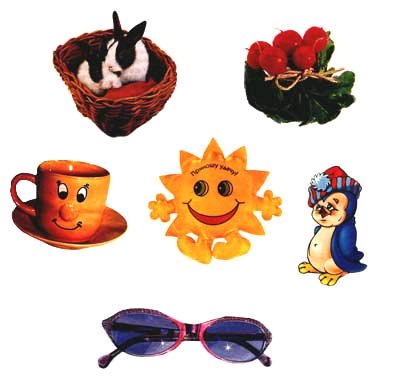 Рисование по памяти: ребенку предъявляется для запоминания на 1 минуту несложная картинка, затем взрослый ее убирает, и малыш должен нарисовать картинку по памяти. Как вариант данного задания: дорисовать по памяти недостающие части, детали рисунка.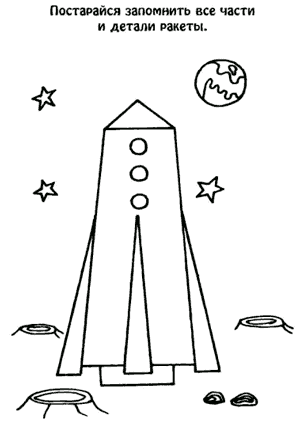 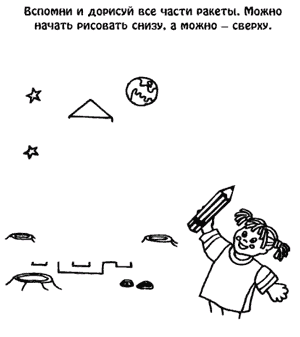 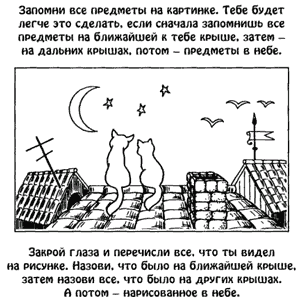 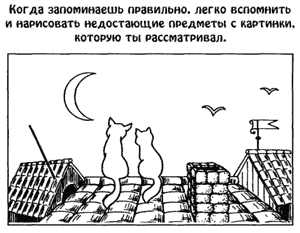 Срисовывание картинки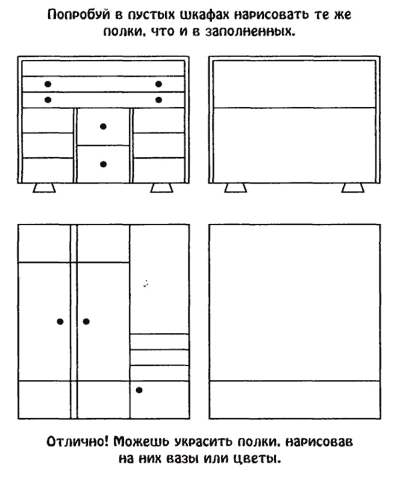 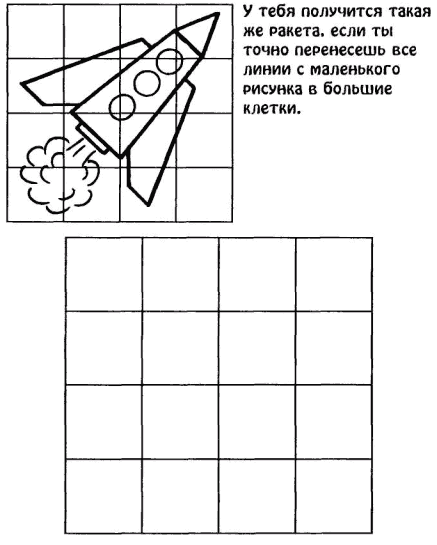 4. Составление картинки по памяти из кусочков. Для этого задания необходимы две одинаковые картинки. Одну из картинок показывают ребенку в течение 30 секунд для запоминания. Вторую картинку надо предварительно разрезать на несколько частей (чем сложнее картинка и больше количество частей, тем труднее задания). После этого образец убирают, и ребенок должен по памяти составить картинку из предложенных ему отдельных фрагментов.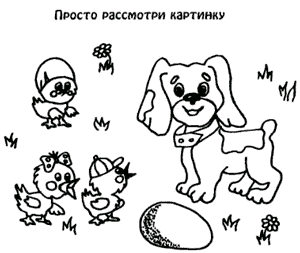 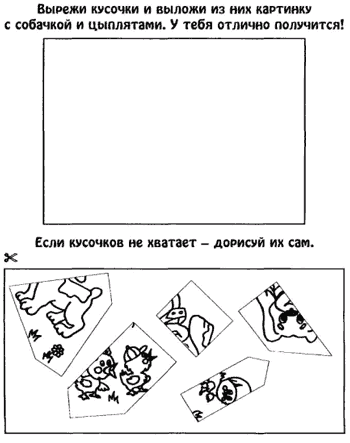 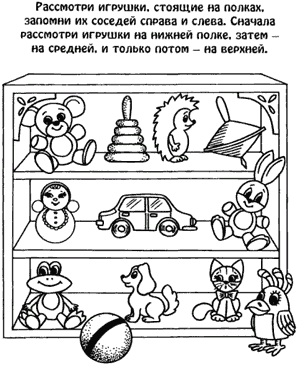 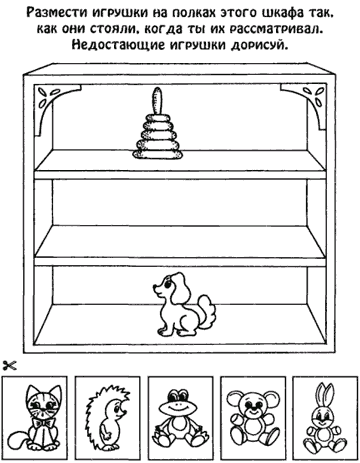 Развитие  долговременной произвольной памяти. В этих заданиях также определяется запас знаний ребенка, его эрудиции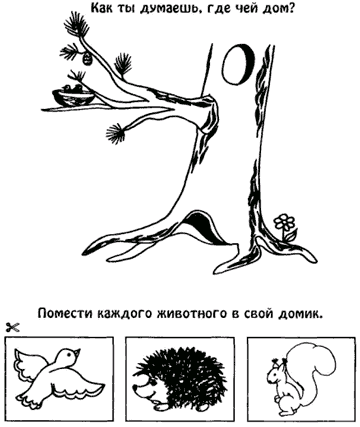 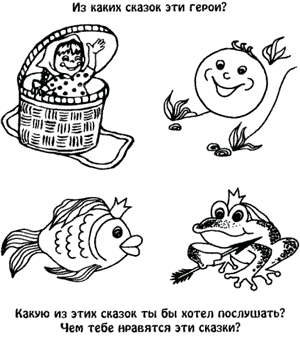 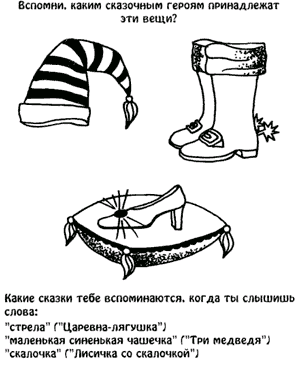 ДатаДидактические игрыДидактические игрыДидактические игрыДатаИндивидуальные занятия с детьмиИндивидуальные занятия с детьмиИгровая  деятельность под руководством и самостоятельнаяДатаТема и содержание занятияЦель, методыИгровая  деятельность под руководством и самостоятельнаяСентябрь 1 неделяТема 1Игры в слова Вариант 1,2,3Задание 1, 2,3 Цель: Развитие произвольной слуховой памятиАнализ, деление на группы по 1 общему признакуИгра «Помощники».Игра «Я положил в мешок».Игра «Не пропусти слово».Сентябрь 2 неделяТема 2Зимние снежинкиЦель: развитие произвольной зрительной памятиАнализ, синтезИгра « Составь картинку».Сентябрь 3 неделяТема 3Игры в слова Вариант 1Задание 1, 2,3 Цель: развитие произвольной слуховой памятиАнализ, сравнение, обобщение Игра «Найди такой же»Сентябрь4 неделяТема 3Игры в слова Вариант 2Задание 1, 2,3Цель: развитие произвольной слуховой памятиАнализ, сравнение, обобщениеИгра «Запомни геометрические фигуры».Октябрь1 неделяТема 3Игры в слова Вариант 3Задание 1, 2,3Цель: развитие произвольной слуховой памятиАнализ, сравнение, обобщениеИгра «Коврик для куклы».Октябрь2 неделяТема 4Игра в слова на разные буквыЗадание 1,2,3,4Цель: развитие произвольной слуховой памятиАнализ, сравнениеИгра «Магазин ковров».Октябрь3неделяТема 5Гуляем по зоопаркуЗадание 1,2,3,4,5 Цель: развитие произвольной зрительной и образной памятиАнализ, сравнение, запоминание, проговаривание, вспоминание. Игра «Домики».Октябрь4неделяТема 5 Гуляем по лесуЗадание 1,2Цель: развитие произвольной образной  памятиАнализ, сравнение, установление смысловой связиИгра «Запоминание картинок и предметов»Ноябрь1 неделяТема 6Вкус и запахЗадание 1,2,3,4,5Цель: развитие образной памятиСравнение, обобщение Игра «Рисование по памяти»Ноябрь2 неделяТема 7 Разрезная картинкаЦель: развитие зрительной и образной памятиСравнение, установление смысловой связиИгра «Найди пару».Ноябрь3 неделяТема 8Игра в стихиЦель: развитие слуховой и образной памятиСравнение, обобщение, установление смысловой связиИгра «Запомни, назови  и нарисуй»Ноябрь4 неделяТема 8Игра со стихамиЦель: развитие слуховой и образной памятиУстановление смысловой связи, сравнениеИгра «Запомни, назови  и нарисуй»Декабрь1 неделяСерия игр «Запомни и покажи, запомни и назови»«Найди, кто спрятался»«Найди сходство и различие»«Опиши картинку»Цель: развитие произвольной памяти: слуховой, зрительной и образной.Игра «Составление картинки по памяти из кусочков».Декабрь 2 неделяДиагностика развития произвольной памятиДиагностика развития произвольной памятиДиагностика развития произвольной памяти